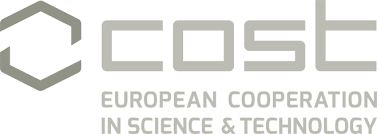 VMG APPLICATION CA16218 - NANOSCALE COHERENT HYBRID DEVICES FOR SUPERCONDUCTING QUANTUM TECHNOLOGIESVMG DetailsApplicant DetailsHost DetailsAction numberTitleDatesFinancial support requestedNameContact detailsBeneficiary institution CountryBank Account (Please state if it is a personal or institutional bank account)InstitutionAddressContact nameContact detailsCountryMotivation and aim of the VM Grant. Expected outcomes and how these contribute to the objectives of the Action (Max. 500 words)Workplan summary (Max. 1000 words)Spending scheme. Please explicitly state the use of allocated funds, for example costs related to experiments or calculations. (Max. 250 words)